Learning Objective 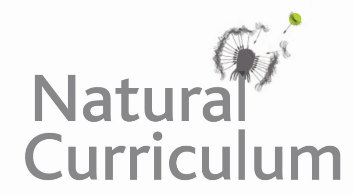 We are learning how to incorporate the actions of the speaker when writing sentences about harpy eagles that include direct speech.Challenge 1Punctuate the sentences correctly with speech marks and complete each sentence with an appropriate ‘said’ word.1) A harpy eagle’s talons are as long as a grizzly bear’s claws, ______________ Steve as he watched the powerful raptor fly off its nest.2)  As the children gathered around, the Deadly 60 presenter ____________ , We were very lucky to catch a glimpse of the harpy eagle, as it is a sight that very few people have ever seen. 3)  Yonis impressed his teacher by _____________ , Did you know that a harpy eagle will happily eat meat that is a few days old and slightly rotten?4) Despite being in extreme pain from the fall, Alexander ____________ his assistant, I need to know if the chick is OK. 5) Howler monkeys, sloths and deer are all on this eagle’s menu, ___________ the cameraman as he nursed his insect bites.Challenge 2Complete each sentence with a stage direction, telling the reader what the speaker is doing as he/she is speaking.1) “I’m wearing this protective vest as I’ve been attacked several times by these powerful raptors, said Alexander as _________________________________________________________________ .2) “Harpy eagles are wonderful parents that work hard to protect their chicks,” commented the scientist, who was _____________________________________________________________ .3) “I’ve secured the chick’s talons and I’m coming down!” shouted Alexander as ________________ ___________________________________________________________________________ .4) As the presenter ______________________________________________________ , he looked directly into the camera and said. “The nest is huge. Two grown men could easily fit into it.” 5) “From the moment I fell from the tree, the health of the chick was on my mind, said Alex as __ __________________________________________________________________________ .Challenge 3Record a conversation between a mother harpy eagle and her chick as they sit on their nest. Don’t forget to include details of what they are doing in between each line of speech. (Perhaps the mother has just returned to the nest with a howler monkey, and the actions could revolve around their feeding habits?)